.SYNCOPATED RIGHT TWINKLE, LEFT SAILOR SHUFFLE, RIGHT SAILOR SHUFFLE, SYNCOPATED LEFT TWINKLERIGHT JAZZ BOX WITH ¼ TURN RIGHT, RIGHT JAZZ BOX WITH ¼ TURN RIGHTLINDY RIGHT, VINE LEFT WITH ¼ TURN LEFTOption for steps 21-24: make a one and a quarter turn to the leftTOUCH RIGHT HEEL, TOUCH LEFT HEEL, TOUCH RIGHT TOE SIDE, TOUCH LEFT TOE SIDE, WALK FORWARD RIGHT, LEFT, PIVOT LEFTREPEATTAGDone after the 5th repetition. You will be facing the 9:00:00 wallSHUFFLE FORWARD RIGHT AND LEFT, TWO PIVOT TURNS LEFTOption for steps 5-8 in tag: right forward recover, right back recoverFor John, Happy Birthday!Creep On In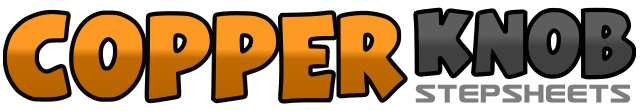 .......Count:32Wall:4Level:Improver.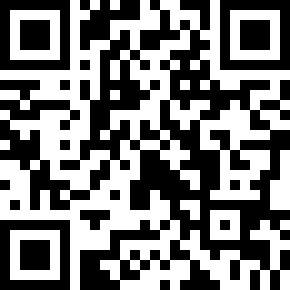 Choreographer:Annette Skaff (CAN)Annette Skaff (CAN)Annette Skaff (CAN)Annette Skaff (CAN)Annette Skaff (CAN).Music:Creepin' In - Norah Jones & Dolly PartonCreepin' In - Norah Jones & Dolly PartonCreepin' In - Norah Jones & Dolly PartonCreepin' In - Norah Jones & Dolly PartonCreepin' In - Norah Jones & Dolly Parton........1&2Cross right over left, step side left, step right in place3&4Cross left behind right, step side right, step left in place5&6Cross right behind left, step side left, step right in place7&8Cross left over right, step side right, step left in place9-12Cross right foot over left, step back on left, make ¼ right as you step on the right, step left beside right13-16Repeat 9-1217&18Step side right, step left next to right, step side right19-20Rock back left, recover right21-24Step side left, step right behind left, make ¼ turn left as you step on the left foot and touch the right toe beside the left25&26&Touch right heel forward, step on right, touch left heel forward, step on left27&28&Touch right toe to right side, step on right, touch left toe to left side, step on left29-30Walk forward right, left31-32Step forward right, pivot ½ turn left (weight ends on left)1&2-3&4Shuffle forward right, left, right, shuffle forward left, right, left5-8Step forward right, pivot ½ turn left, step forward right, pivot ½ turn left